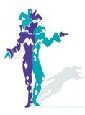 Costume PlotSound of MusicAustralia 1938Act I Scene 1 Nonnber AbbyNuns			Black Habits, whimples, veils, scapulars, collars, belts, corsses,Novices			same as nuns, with white veilsPostulants		Calf length black dresses, black short capes, veils with white headbands.Act 1 Scene 2 Mountainside near the AbbyMaria			Postulant attireBertha, Sophia, 	 	Nun attire                                                                         			 MargarettAct I Scene 3 Office of Mather AbbessMother Abess		Nun Habit, headpiece different from the other nunsAct I Scene 4 All repeatAct 1 Scene 5 Living Room at Trapp Family VillaCapt. Von Trapp	Casual blazer, trousers, shirt, tieFranz			Daytime butlers livery, apron, vest, trousersFrau Schmidt		Housekeeper dress, apronMaria			Dated unattractive dress, hat, apron or overlayGirls: Liesl, Louisa, 	White sailer dresses, headpieces (bows)						 Brigitta, Marta, GretelBoys: Kurt, Freiderich	White Sailor Shirts, short pantsAct I Scene 6 Outside VillaLiesl			RepeatRolf			Delivery boy suit, pants, jacket, bell boy style hatAct I Scene 7 Maria’s bedroomMaria			Robe and nightgownGirls			Matching flannel nightgownsBoys			Matching pajamasFrau Schmidt		RepeatLiesl			RepeatAct I Scene 8 Hallway in the VillaAll RepeatAct I Scene 9 Terrace of the VillaFranz			RepeatElsa			Elegant Period Dress, or suit, hat and glovesCapt. Von Trapp	Daywear Change, pants shirt, vest (possibly Tyrolean style)Ursula			Maids uniform, apron, hatMax			Double breasted fashionable period suit, hatRolf			RepeatGirls	Dresses made from Curtains (matching curtains in Maria’s bedroom), and change back to white sailor outfitsBoys			Curtain outfits and change back to sailor suitsMaria			Attractive peasant costume with skirt, blouse, bodice apronAct 1 Scene 10 Hallway of the Villa a Week LaterFemale Guests		Period Ballgowns, glovesMale Guests		Tailcoats, tux shirts, pants, vests, tiesCapt. Von Trapp	Tailcoat, tux shirt, pants, vest, tie, Baron Eberfeld		Tailcoat, tux, shirt, pants, vest, tieMax			Tialcoat, tux shirt, pants, vest, tieMaria			Another simple peasant style dressElsa			Expensive evening gownGirls			Matching Party DressesBoys			Young Boy SuitsAct I Scene 11 Corridor in AbbeyNuns			RepeatNew Postulant		Nice suit or dress	Act I Scene 12 Office of Mother AbbessNuns 			Repeat Maria			Repeat postulant dressAct II Scene 1 The TerraceMax			Another dapper SuitGirls			Peasant Play clothesBoys			Tyrolean trousers, shirt	Capt. Von Trapp	Sports jacket, trousers, shirt, tieElsa			Afternoon dress, gloves, hatMaria			Repeat Postulant DressFranz			RepeatAct II Scene 2 Corridor in AbbeyPostulants, Nuns	RepeatMother Abbess		Add CapeAct II Scene 3 Office of the Mother AbbessMaria 			Wedding gown, veilAct II Scene 4 Cloister overlooking chapelGirls			Dressed a flower girlsBoys			White suitsCapt. Von Trapp	Full Dress Admirals Uniform Nuns			RepeatAct II Scene 5 Living Room of the Villa (one month later)Girls			Repeat Peasant CostumesBoys			Repeat Tyrolean CostumesHerr Seller		Black Suit with Nazi armbandFrau Schmidt		RepeatMax			Suit (repeat a suit or optional third suit ensemble)Franz			RepeatCapt. Von Trapp	Conservative Suit, jacket, pants, shirt, tieMaria			Suit, glovs, hatVon Schreiber		German Admiral UniformAct II Scene 6 Concert HallCapt. Von Trapp	Add Tyrolean CoatMaria			Peasant Dress with Tyrolean CapeGirls			Peasant Dress repeat with Tyrolean CapeBoys			Peasant Outfit repeat with Tyrolean CapeMax			Repeat Tailcoat ensembleFemale Trio		Peasant Performance CostumesFraulein Schweiger	Garish Evening Gown with head dressS.S. Men		German Uniforms with Nazi ArmbandsRolf			German Uniform with Nazi ArmbandsAct II Scene 7 Garden of the AbbyAll RepeatChildren and Maria 	Add Capes